Додатокдо рішення виконавчого           комітетувід  23.07.2019  № 399ПЕРЕЛІКзамовників, яким дозволено розміщення соціальної реклами     В.о. начальника управління архітектури     та містобудування Сумської міської ради                                                                                                   О.О. Бондаренко№ з/пЗамовник соціальної рекламиТип рекламного засобуКількість, од. (щомісячно)ПеріодрозміщенняВласник рекламних засобів, на яких планується розміщення соціальної реклами, інші приміткиМакет1.Управління стратегічного розвитку містаСумської міської радиБілборд3м х 6м5Серпень 2019 Сюжети присвячені розвитку туристичного потенціалу міст в рамках спільної співпраці між містами Суми та Запоріжжя «Запоріжжя туристичне»Друк постерів здійснюється за рахунок замовника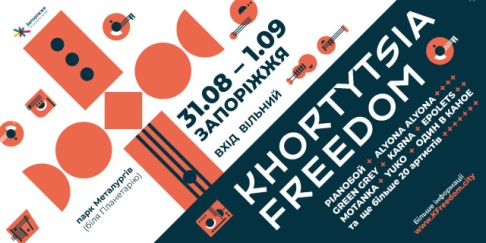 